Выделить денежные средства ведущему специалисту-эксперту администрации Игорварского сельского поселения Цивильского района Николаевой В.В. в сумме 450 (Четыреста пятьдесят) рублей 00 коп. за оформление заявления нотариусу Цивильского района и 2050 (Две тысячи пятьдесят) рублей 00 коп. за свидетельствование подлинности подписи. Глава администрации Игорварскогосельского поселения                                                                             В.А.ФедоровЧĂВАШ РЕСПУБЛИКИÇĔРПУ РАЙОНĚ 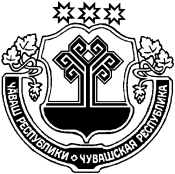  ЧУВАШСКАЯ РЕСПУБЛИКАЦИВИЛЬСКИЙ РАЙОН  ЙĔКĔРВАР ЯЛ ПОСЕЛЕНИЙĚН АДМИНИСТРАЦИЙЕХУШУ2020  нарăс    21   8№Йĕкĕрвар ялěАДМИНИСТРАЦИЯ ИГОРВАРСКОГО СЕЛЬСКОГО ПОСЕЛЕНИЯРАСПОРЯЖЕНИЕ21 февраля  2020    №8село Игорвары